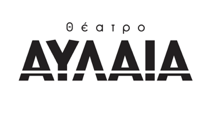 “Η ΦΩΝΗ ΤΗΣ ΛΟΥΝΤΜΙΛΑ”Το χρονικό του Τσερνόμπιλμε την Ηρώ Μουκίου15 -16 Ιανουαρίου 2022στο Θέατρο ΑΥΛΑΙΑΗ παράσταση ντοκουμέντο για το χρονικό του Τσερνόμπιλ που συγκλόνισε τις συνειδήσεις όλων των θεατών, έρχεται ξανά στο θέατρο Αυλαία, για δύο μοναδικές παραστάσεις στις 15 και 16 Ιανουαρίου 2022.Υπό την αιγίδα του Πανεπιστημίου Θεσσαλίας, της Greenpeace και της WWF το έργο «Η φωνή της Λουντμίλα» με την Ηρώ Μουκίου, από το ομώνυμο βιβλίο του σουηδού δημοσιογράφου και σκηνοθέτη Gunnar Bergdahl, παρουσιάστηκε για 2 συνεχείς χρονιές σε κεντρικά θέατρα της Αθήνας και περιοδεία σε Ελλάδα και Κύπρο.Το ξημέρωμα της 26ης Απριλίου 1986 στο Τσερνόμπιλ, ο πυρηνικός αντιδραστήρας εξερράγη αλλάζοντας την ιστορία του πλανήτη. Οι επιπτώσεις αυτής της έκρηξης κατά πολύ χειρότερες από τη βόμβα στη Χιροσίμα, κάνουν αισθητή την παρουσία τους ακόμα και σήμερα 34 χρόνια μετά και η παράσταση γίνεται πιο επίκαιρη από ποτέ αν αναλογιστούμε το τραγικό συμβάν στην Φουκουσίμα της Ιαπωνίας, καθώς και πυρηνικά εργοστάσια που ξεφυτρώνουν ολοένα γύρω μας και ανά τον κόσμο!Το έργο αφορά στην εκ βαθέων συγκλονιστική εξομολόγηση της γυναίκας που στα 22 της χρόνια έζησε τη φρίκη της έκρηξης του πυρηνικού εργοστασίου στο Τσερνόμπιλ. Ο άντρας της ήταν ο πρώτος πυροσβέστης που έχασε τη ζωή του στα 25 του, επιχειρώντας στον πυρηνικό αντιδραστήρα.Ο Gunnar Bergdahl  εδώ και 30 χρόνια ασχολείται εντατικά με τα θέματα αυτά και ειδικά με το ατύχημα στο Τσερνόμπιλ, πήρε συνεντεύξεις από ανθρώπους που έζησαν τα γεγονότα, -βρέθηκε με κίνδυνο την ίδια του τη ζωή -στο τόπο της έκρηξης συλλέγοντας στοιχεία και κατάφερε να δημιουργήσει ένα ντοκιμαντέρ που συγκλόνισε ολόκληρο τον κόσμο. Η Σουηδία είναι μαζί με άλλες όμορες χώρες από τις πρώτες που μετέδωσαν την είδηση και ένοιωσαν άμεσα να απειλούνται από τη ραδιενέργεια.«Το Τσερνόμπιλ παραμένει ένα μυστήριο που περιμένει από μας τη λύση του. Ίσως ήταν ένα άγημα στον 21ο αιώνα…Μια πρόκληση για τον νέο αιώνα….» γράφει ο σουηδός δημοσιογράφος  στο βιβλίο του.Συντελεστές:Μετάφραση: Ηρώ ΜουκίουΣκηνοθεσία: Άρης ΜπαφαλούκαςΣκηνικά-κοστούμια: Δημήτρης ΚακριδάςΦωτισμοί: Ανδρέας ΜπέλληςΦωτογραφίες: Μέμη ΓιολδάσηΤη Λουντμίλα ερμηνεύει η Ηρώ ΜουκίουΠληροφορίεςwww.avlaiatheater.grΘέατρο Αυλαία: Τσιμισκή 136, (Πλατεία ΧΑΝΘ)Τηλέφωνο: 2310 230013Παραστάσεις: 15 και 16 Ιανουαρίου 2022Ημέρες & ώρες παραστάσεων: Σάββατο και Κυριακή στις 21.00Εισιτήρια: 12€ γενική είσοδος, 10€ φοιτητικό, ανέργων, 65+Προπώληση: Ταμείο θεάτρου Αυλαία και ticketservices.grΘέατρο ΑΥΛΑΙΑ Τσιμισκή 136, (Πλατεία ΧΑΝΘ)T	2310 230013W	www.avlaiatheater.gr/in	|	fb	|	yt